KARYA TULIS ILMIAHHUBUNGAN ANTARA INTENSITAS KEBISINGAN DENGAN GANGGUAN PENDENGARAN PADA TENAGA KERJA HOME INDUSTRY PEMBUATAN AQUARIUM DI DESA TAMANTIRTO KECAMATAN KASIHAN KABUPATEN BANTULKarya Tulis Ilmiah ini disusun sebagai salah satu syarat untuk memperoleh gelar Ahli Madya Kesehatan Lingkungan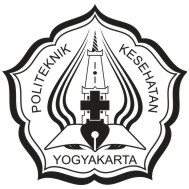 Diajukan Oleh :NADYA MEI LIA NURUL HUDANIM : PO713306439DEPARTEMEN KESEHATAN REPUBLIK POLITEKNIK KESEHATAN DEPKES JURUSAN KESEHATAN LINGKUNGAN 2009PERSETUJUAN PEMBIMBINGKarya Tulis Ilmiah Berjudul "Hubungan Antara Intensitas Kebisingan Dengan Gangguan Pendengaran Pada Tenaga Kerja Home Industri Pembuatan Aquarium Di Desa Tamantirto Kecamatan KasihanKabupaten Bantul"Ini telah mendapat persetujuan pada tanggal....Agustus 2009Menyetujui,	Pembimbing Utama				Pembimbing Pendamping   Sigid Sudaryanto, SKM, M.Pd	          		        Dra. Pramiyati     NIP. 196308281987031002			      NIP. 140 146 640Mengetahui,Ketua Jurusan Kesehatan LingkunganPoliteknik Kesehatan Depkes YogyakartaH. Heru Subaris Kasjono, SKM, M.KesNIP. 196606211989021001KARYA TULIS ILMIAHHubungan Antara Intensitas Kebisingan Dengan Gangguan Pendengaran Pada Tenaga Kerja Home Industri Pembuatan Aquarium Di Desa Tamantirto Kecamatan Kasihan Kabupaten BantulDisusun oleh :NADYA MEI LIA NURUL HUDANIM PO713306439Telah dipertahankan di depan Dewan PengujiPada Tanggal : ... Agustus 2009SUSUNAN DEWAN PENGUJIKetuaSigid Sudaryanto, SKM, M. Pd			………………………….NIP. 196308281987031002		Anggota IDra. Pramiyati					………………………….NIP. 140. 146. 640Anggota IISiti Hani Istiqomah, SKM, M. Kes			………………………….NIP. 196605211989032001Ketua Jurusan Kesehatan LingkunganPoliteknik Kesehatan Depkes YogyakartaH. Heru Subaris Kasjono, SKM, M.KesNIP. 196606211989021001HALAMAN PERSEMBAHANKATA PENGANTAR	Puji syukur penulis panjatkan kehadirat Tuhan Yang Maha Esa yang telah melimpahkan rahmat dan hidayah-Nya sehingga tugas penyusunan Karya Tulis Ilmiah dengan topik " Hubungan Antara Intensitas Kebisingan Dengan Gangguan Pendengaran Pada Tenaga Kerja Home Industry Pembuatan Aquarium Di Desa Tamantirto Kecamatan Kasihan Kabupaten Bantul" ini dapat terselesaikan tepat pada waktunya.	Karya Tulis Ilmiah ini terwujud atas bimbingan, pengarahan, dan bantuan dari berbagai pihak yang tidak bisa disebutkan satu persatu dan pada kesempatan ini penulis menyampaikan penghargaan dan terima kasih kepada :Ibu DR. Hj. Lucky Herawati, SKM, MSc selaku Direktur Politeknik Kesehatan Depkes Yogyakarta.Bapak H. Heru Subaris Kasjono, SKM, M.Kes selaku Ketua Jurusan Kesehatan Lingkungan Politeknik Kesehatan Depkes YogyakartaBapak Sigid Sudaryanto, SKM, M. Pd selaku pembimbing utama yang telah memberikan bimbingan, nasehat, dan arahan yang sangat berguna bagi penulis dalam penyusunan usulan penelitian ini Ibu Dra. Pramiyati selaku pembimbing pendamping yang turut memberikan nasehat dan arahan yang membantu penyempurnaan penyusunan usulan penelitian iniIbu Siti Hani Istiqomah SKM, M.Kes selaku penguji turut memberikan nasehat dan arahan yang membantu penyempurnaan penyusunan usulan penelitian iniPemilik dan pihak pengelola home industry pembuatan aquarium di Desa Tamantirto, Kecamatan Kasihan, Kabupaten Bantul yang telah memberikan izin dan terima kasih atas kerjasamanyaBapak dan Ibu, H. Herry Sugiyanto dan Hj. Fhandylla, yang selalu memberikan doa restunya, perhatian, kasih sayang serta bantuan moril dan materiil yang tiada hentinya dicurahkan kepada penulisKakak dan kakak iparku, Mba Iin, Mba Aniz, Mas Wali, Mas Bagus serta keponakanku Wanda dan Yuka, yang telah memberikan doa, dukungan, dan idealismenya. Terima kasih telah mengangkat eksistensi penulis secara transendentalTeman – teman terbaikku, Dudul, Agni, Nita, Pipit, Kawat, Siska dan Hasti, terima kasih atas kasih sayang, dukungan, semangat, motivasi tiada henti, waktu dan makna hidup yang telah kalian berikanSerta penulis ucapkan terima kasih juga kepada pihak – pihak yang turut membantu penyelesaian usulan penelitian ini. Penulis menyadari bahwa tulisan ini masih jauh dari kata sempurna, sehingga penulis dengan senang hati menerima kritik dan saran yang membangun.Yogyakarta, Agustus 2009Nadya Mei Lia Nurul HudaDAFTAR ISIDAFTAR TABELDAFTAR GAMBARDAFTAR SINGKATAN DAN SIMBOLdB		: desibelILO		: International Labour OrganizationAPD		: Alat Pelindung DiriNAB		: Nilai Ambang BatasTHT		: Telinga Hidung TenggorokanDIY		: Daerah Istimewa Yogyakarta/		: PerNo.		: NomorKepMenLH	: Keputusan Menteri Lingkungan HidupSPSS		: Statistical Programme for Social Science<		: Lebih kecil dari>		: Lebih besar dariDAFTAR LAMPIRANLampiran 1	: Surat Izin Survey Pendahuluan dan PenelitianLampiran 2 	: Kuesioner Lampiran 3   : Hasil Pengukuran  Intensitas Kebisingan di Home Industry “X”Lampiran 4   : Hasil Pengukuran  Intensitas Kebisingan di Home Industry “Y”Lampiran 5   : Hasil Pengukuran  Intensitas Kebisingan di Home Industry “Z”Lampiran 6 	: Tabel Hasil Pengukuran Gangguan Pendengaran Tenaga Kerja di Home Industry Pembuatan AquariumLampiran 7   : AudiogramLampiran 8   : Denah Home Industry Pembuatan Aquarium “X”Lampiran 9   : Denah Home Industry Pembuatan Aquarium “Y”Lampiran 10 : Denah Home Industry Pembuatan Aquarium “Z”Lampiran 11 : Hasil Uji Korelasi Karl PearsonLampiran 12 : DokumentasiINTISARIDepartemen Kesehatan Republik IndonesiaPoliteknik Kesehatan Depkes Yogyakarta                                                                 Jurusan Kesehatan Lingkungan                                                                  Karya Tulis Ilmiah,  Agustus 2009NADYA MEI LIA NURUL HUDAHUBUNGAN ANTARA INTENSITAS KEBISINGAN DENGAN GANGGUAN PENDENGARAN PADA TENAGA KERJA HOME INDUSTRY PEMBUATAN AQUARIUM DI DESA TAMANTIRTO KECAMATAN KASIHAN KABUPATEN BANTULxiv + 70 Hal + 12 LampiranLatar Belakang : Pada lingkungan perusahaan atau industri, dikenal istilah kecelakaan kerja dan salah satu contohnya adalah suasana kerja yang terlalu bising. Salah satu tempat yang potensial menciptakan lingkungan kerja bising adalah home industry pembuatan aquarium. HALAMAN JUDUL ………………………………………………HALAMAN PERSETUJUAN PEMBIMBING ………………….HALAMAN PENGESAHAN …………………………………….HALAMAN PERSEMBAHAN..................................................KATA PENGANTAR …………………………………………….DAFTAR ISI ………………………………………………………DAFTAR TABEL …………………………………………….......DAFTAR GAMBAR………………………………………....……DAFTAR LAMPIRAN.......................... ……………….………..DAFTAR SINGKATAN DAN SIMBOL.....................................INTISARI.................................................................................ABSTRACT.............................................................................BAB I PENDAHULUANLatar Belakang Masalah …………………………….Rumusan Masalah ………………………………......Tujuan Penelitian …………………………………….Manfaat Penelitian …………………………………..Ruang Lingkup Penelitian ………………………......Keaslian Penelitian …………………………………..BAB II TINJAUAN PUSTAKATinjauan Teori ……………………….……………….Bunyi ……………………………………..............Kebisingan ……………………….……………….Anatomi Telinga ………………………………….Pembuatan Aquarium ………………………..….NAB …………………………………………...…..Kerangka Konsep ……………………………………Hipotesis ……………………………………………...BAB III METODE PENELITIANJenis Penelitian ………………………………………Subyek Penelitian….. …………………………….....Variabel Penelitian dan Definisi Operasional ……..Skema Hubungan Antar Variabel…………..……...Instrumen Penelitian ………………………………...Jalannya Penelitian ………………………………….Instrumen Pengumpulan Data ……………………..Analisa Data …………...………..............................BAB IV HASIL DAN PEMBAHASANGambaran Umum Lokasi Penelitian ……………...Hasil Penelitian ……………………………………...Pembahasan ………………………………………...Faktor Pendukung dan Penghambat ……………..Keterbatasan Penelitian ……………………………BAB V KESIMPULAN DAN SARANKesimpulan …………………………………………..Saran …………………………………………………DAFTAR PUSTAKALAMPIRANHalamaniiiiii1667891111133234373839404040424244464648506067686969HalamanTabel 1 :Tabel 2 :Tabel 3 :Tabel 4 :Tabel 5 :Tabel 6 :Tabel 7 :Tabel 8 :NAB untuk kebisingan Menurut KepMenLH No. 48 Tahun 1996……………………………………………NAB untuk kebisingan Menurut Keputusan Gubernur DIY No. 176 Tahun 2003………………………………………………........Gambaran Lokasi Penelitian………..........................Distribusi Frekuensi Umur Tenaga Kerja di Home Industry Pembuatan Aquarium di Desa Tamantirto Kecamatan Kasihan Kabupaten Bantul…………….Tabel Distribusi Frekuensi Masa Kerja Tenaga Kerja di Home Industry Pembuatan Aquarium Desa Tamantirto Kecamatan Kasihan Kabupaten Bantul…………………………………………………...Hasil Pengukuran Intensitas Kebisingan di Tiap Home Industry Pembuatan Aquarium……………..Hubungan antara Intensitas Kebisingan dengan Ketajaman Pendengaran pada Tenaga Kerja di Home Industry Pembuatan Aquarium Desa Tamantirto Kecamatan Kasihan Kabupaten Bantul…………………………………………………...Hubungan antara Intensitas Kebisingan dengan Gangguan Pendengaran pada Tenaga Kerja di Home Industry Pembuatan Aquarium Desa Tamantirto Kecamatan Kasihan Kabupaten Bantul…………………………………………………...3737495051535557HalamanGambar 1 :Gambar 2 :Gambar 3 :Gambar 4 :Gambar 5 :Gambar 6 :Gambar 7 :Kerangka Konsep Penelitian .............................Skema Hubungan Antar Variabel ......................Distribusi Frekuensi Umur Tenaga Kerja……….Distribusi Frrekuensi Masa Kerja…………….….Grafik Pengukuran Intensitas Kebisingan di Home Industry Pembuatan Aquarium…………..Grafik Hubungan Antara Intensitas dengan Gangguan Pendengaran pada Telinga Kanan………………………………………………Grafik Hubungan Antara Intensitas dengan Gangguan Pendengaran pada Telinga kiri….38425152535858